МАН-Юніор Дослідник. Номінація «Техніка»Забезпечення якісного повітря  в укриттях шкіл за допомогою ПЕТ-пляшок підчас тривоги ТезиРоботу виконавРемзі Сеїтосманов, учень 6 класуКрюківщинського ліцею «Лідер»Науковий керівникВероніка Миколаївна Деркач,  Учитель фізикиКрюківщинського ліцею «Лідер»Наукові консультантиЗарема Усеїнівна Усеїнова, Координатор МАНКрюківщинського ліцею «Лідер»Айдер Сеїтосманов, експерт SALAR InternationalАктуальність Після початку війни рф проти України, школи опинились під  загрозами ракетних обстрілів. За час воєнного стану на території Київської області було 725 тривог, загальною тривалістю  825 годин. Більш ніж 50% тривог було підчас проведення занять в школах. З метою забезпечення безпеки учнів, в школах під укриття були облаштовані підвальні приміщення. В середньому учні знаходяться в укриттях в умовах великої скупченості біля 3 годин. На відмінність з класною кімнатою, в укриттях немає можливості відкрити вікна для провітрювання.  В дослідженні 2022 року, ми доводили залежність працездатності мозку людини та  ризику інфікування респіраторними захворюваннями (включно Covid 19)  від якості повітря навколо. Наведені віще фактори визначили актуальність вивчення якості повітря в укриттях шкіл. Тому, продовжуючи тему дослідження 2022 року,  нами було вирішено дослідити якість повітря в укриттях шкіл Вишневої  громади Київської області підчас тривоги з загрозою ракетного обстрілу та запропонувати можливі технічні рішення цієї проблеми.Гіпотеза: Якісна вентиляція повітря укриття в школах Вишневої  громади Київської області зменшує загрозу розповсюдження респіраторних захворювань (включно COVID) серед учнів. Для забезпечення якісного повітря в укриттях, крім вже встановлених систем вентиляції, необхідно встановити системи рекуперації повітря.  Рекуператор може бути виготовлений з ПЕТ пляшок на основі доопрацювання конструкції, яку ми розробили 2022 року. Об’єкт дослідження: Конструкція рекуператора повітря з ПЕТ пляшок для використання у тимчасовому укритті шкіл. Предмет дослідження: Якість повітря в укриттях шкіл Вишневої  громади  Київської області.Завдання:Вимірювання якості повітря в укриттях шкіл Вишневої громади Київської області за наступними показниками:Температура повітря Вологість повітря Рівень СО2Рівень ПМ2.5Швидкість відтоку повітря на вході вентиляційного обладнання Моделювання якості повітря за допомогою математичних розрахунків Доопрацювання власної конструкції  рекуператора з використанням ПЕТ пляшок та експериментування в укритті ліцею «Лідер».В 1-му розділі описано параметри шкіл (кількість учнів, вчителів), параметри укриття  та результати вимірювання якості повітря в укриттях шкіл Вишневої громади. Вимірювання підчас тривоги показало, що рівень СО2 в укриттях шкіл до 3-х годин перебування учнів (до 300 осіб) відповідає санітарним нормам.  Після 3-х годин перебування починається збільшення СО2. Також, ми звернули увагу, що в укриттях високий рівень вологості. З приводу впливу збільшення показників вологості, ми звернулись письмово до лікаря Євгена Комаровського. Він пояснів, що загрозу для здоров’я становіть поява плісняви та грибків на стінах укриття. В 2-му розділі проведено моделювання за допомогою математичних розрахунків якості повітря в школах Вишневої громади. Обчислення повітрообміну було проведено за допомогою наступних формул: Повітрообмін за санітарними нормами: Gп= ῤlлnл , ῤ - густина повітря, дорівнює - 1,2   lл – повітрообмін на 1 людину, , що дорівнює 20  (до 3 год безперервно в приміщенні)- nл – розрахункова кількість людей у приміщенніПовітрообміну за СО2 (наявний):  GП=ῤ VCO2/(BГДК-ВП), VCO2 – кількість СО2, що виділяється у приміщенні, BГДК – гранично допустима концентрація СО2 у повітрі приміщення,  (для місць періодичного перебування людей більше 2 годин безперервно, дорівнює 1,25 ),  ВП – вміст СО2 у припливному повітрі,  (дорівнює 0,4 )Кількість СО2, що виділяється у приміщенні VCO2=vCO2*0,75NД, vCO2 – питомі виділення СО2 від однієї людини, , у стані спокою дорівнює 23 На основі вимірювання, математичних розрахунків та консультації з лікарем Комаровським ми зробили наступний висновок:У разі перебування учнів шкіл нашої громади в укритті  більш ніж 3-х годин, рівень СО2 перевищує санітарні норми.  Високий рівень вологості в укритті доводить до появи плісняви та грибків  і  це створює загрозу здоров’ю дітей.  Для попередження цих негативних явищ,  в укриттях всіх  шкіл громади, потрібно посилити повітрообмін за допомогою встановлення рекуператора повітря. У 3-му розділі ми описали процес доопрацювання нашої конструкції рекуператора з ПЕТ-пляшок, а саме посилення його потужності  повітрообміну. Для цього ми зробили: Збільшили  отвори відтоку і притоку повітря за допомогою більшої ПЕТ-пляшки.Додали другий вентилятор для посилення притоку чистого повітря.Зміни конструкції збільшили вартість на 500 грн., та загальна сума витрат на рекуператор з ПЕТ пляшок становить – 1506 грн.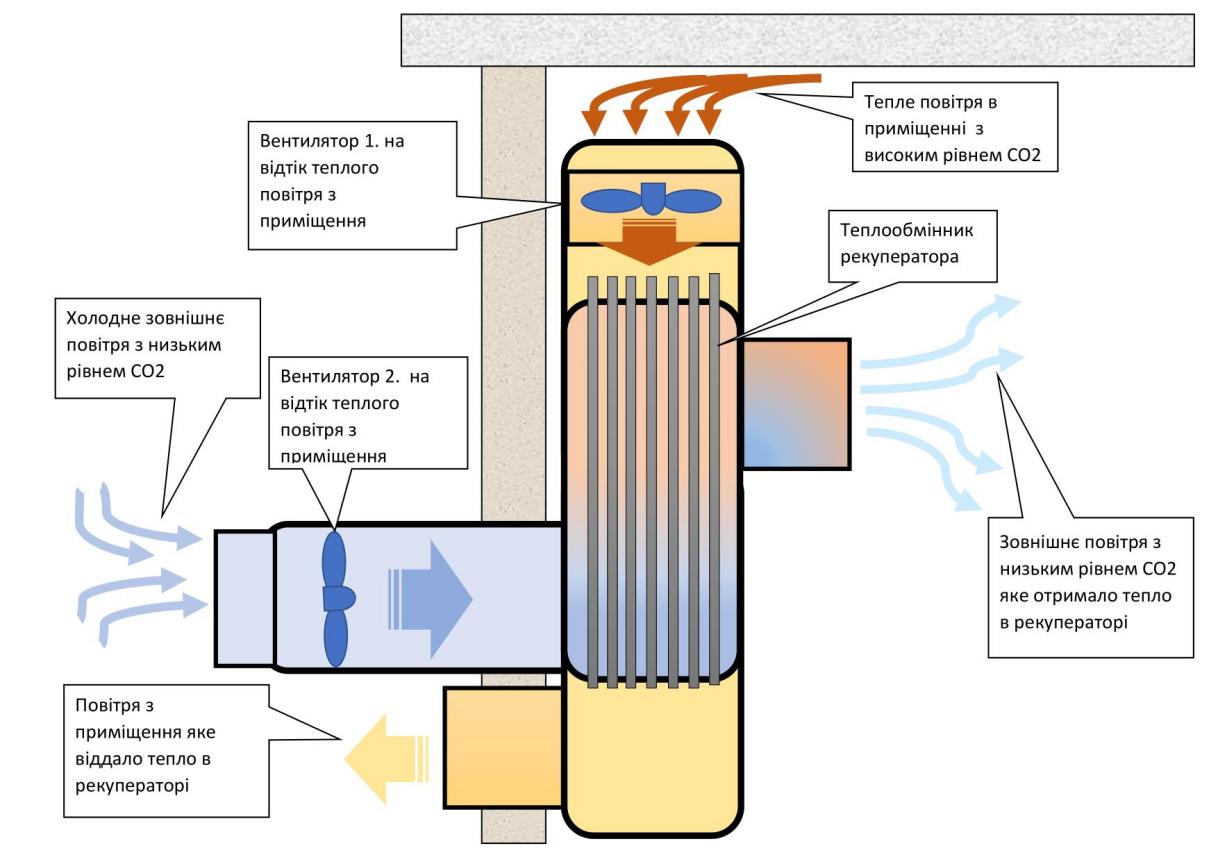 Джерела і літератураДослідження якості повітря в класах. Ремзі Сеїтосманов, 2022р. https://youtu.be/X33LOM1n0SkДСанПіН 5.5.2.008-01 «Державні санітарні правила і норми влаштування, утримання загальноосвітніх навчальних закладів та організації навчально-виховного процесу»https://zakon.rada.gov.ua/rada/show/v0063588-01#TextЮ. С. Юркевич, О. Т. Возняк, О. О. Савченко, Х. В. Миронюк Національний університет “Львівська політехніка”, кафедра теплогазопостачання та вентиляції ВИЗНАЧЕННЯ КОНЦЕНТРАЦІЇ ДІОКСИДУ ВУГЛЕЦЮ В ПРИМІЩЕННЯХ КЛАСІВБЕЗПЕКА ПІД ЧАС НАВЧАННЯ: РЕКОМЕНДАЦІЇ ЩОДО ОРГАНІЗАЦІЇ УКРИТТЯ, рекомендації МОН Україні.https://mon.gov.ua/ua/news/bezpeka-pid-chas-navchannya-rekomendaciyi-shodo-organizaciyi-ukrittya#:~:textОнлайн калькулятор для розрахунку швидкості повітря  https://calc4u.ru/index.php/aerodinamika/avtomaticheski-sozdavat-iz-zagolovka.htmlРекуператори. Що треба знати.  https://www.youtube.com/watch?v=Dvqr1wVxkfI&t=270sЛіцей «Лідер»Ліцей «Лідер»Ліцей «Основа»Ліцей «Основа»Ліцей «Ідеал»Ліцей «Ідеал»Ліцей №2Ліцей №2ВсьогоНа 1 дитинуВсьогоНа 1 дитинуВсьогоНа 1 дитинуВсьогоНа 1 дитинуПовітрообмін за санітарними нормами, кг/год720024600024720024319224Повітрообмін за СО2, кг/год730624730629730624323924Кількість СО2, що виділяється у приміщенні, л/год5175234312235175232294,2523Макс. кількість дітей у укритті300300250250300300133133Площа402,39м2402,39м2275м2275м2460м2460м2≈100м2≈100м2